Supplementary informationThis document covers additional technical information to the main article:Schneider et al. Motor Activity Patterns Can Distinguish Between Inter-Episode Bipolar Disorder Patients and Healthy Controls: A data-driven model based on a three-month longitudinal actigraphy study, 2020Literature overviewTable S.1. summarizes properties and main findings of available actigraphy studies, based on a non-systematic literature review. The comparison of size and duration of these studies with our study is in figure S.1.Table S.1 - Bipolar studies using actigraphy - size, duration, and main outcomes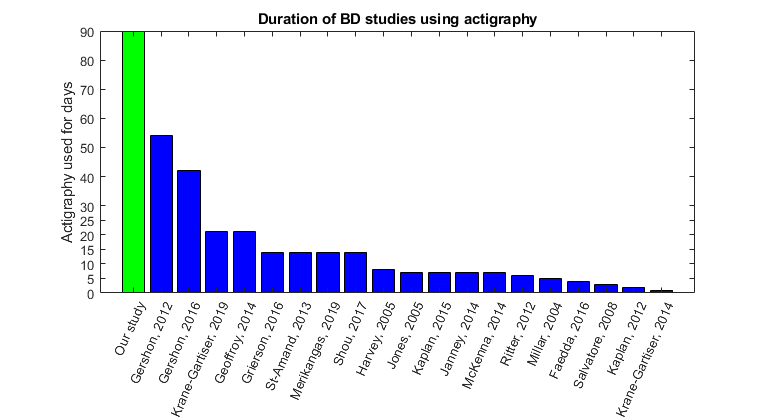 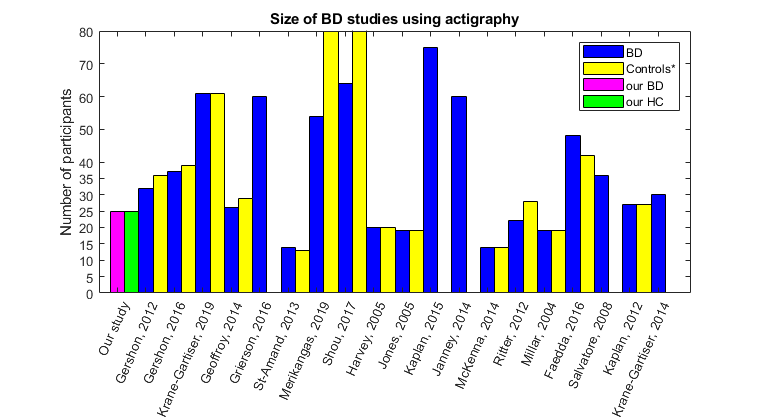 Figure S.1 - Duration and sample size of BD actigraphic studies. The first bars (green/pink) represent our study, showing that the duration is one of the longest and the sample size is comparable to other studies. It may be seen that the duration is negatively associated with sample size and that newer studies tent to be longer or bigger.Actigraphy featuresThe actigraphy wearable employed (MINDPAX) uses internal three-axis accelerometer measurement with an internal sampling frequency of 6 Hz, aggregated into 30-second epochs.In several cases in our data, the sleep may not be present on a specific day due to two basic reasons: 1) the person wasn’t sleeping on that day, or 2) there is too much missing data for sleep detection to work. In case of complete data without detected sleep, the sleep duration (SDur) was set to 0 and the other sleep features were set to unknown, in case of missing data all sleep features were set to unknown.Concerning restless and immobile sleep. The threshold for restless sleep was based on two Gaussian mixture fit on activity data during detected sleep activity data during sleep. For immobile sleep the two lowest bits were used for detection of immobile sleep - see figure S.2.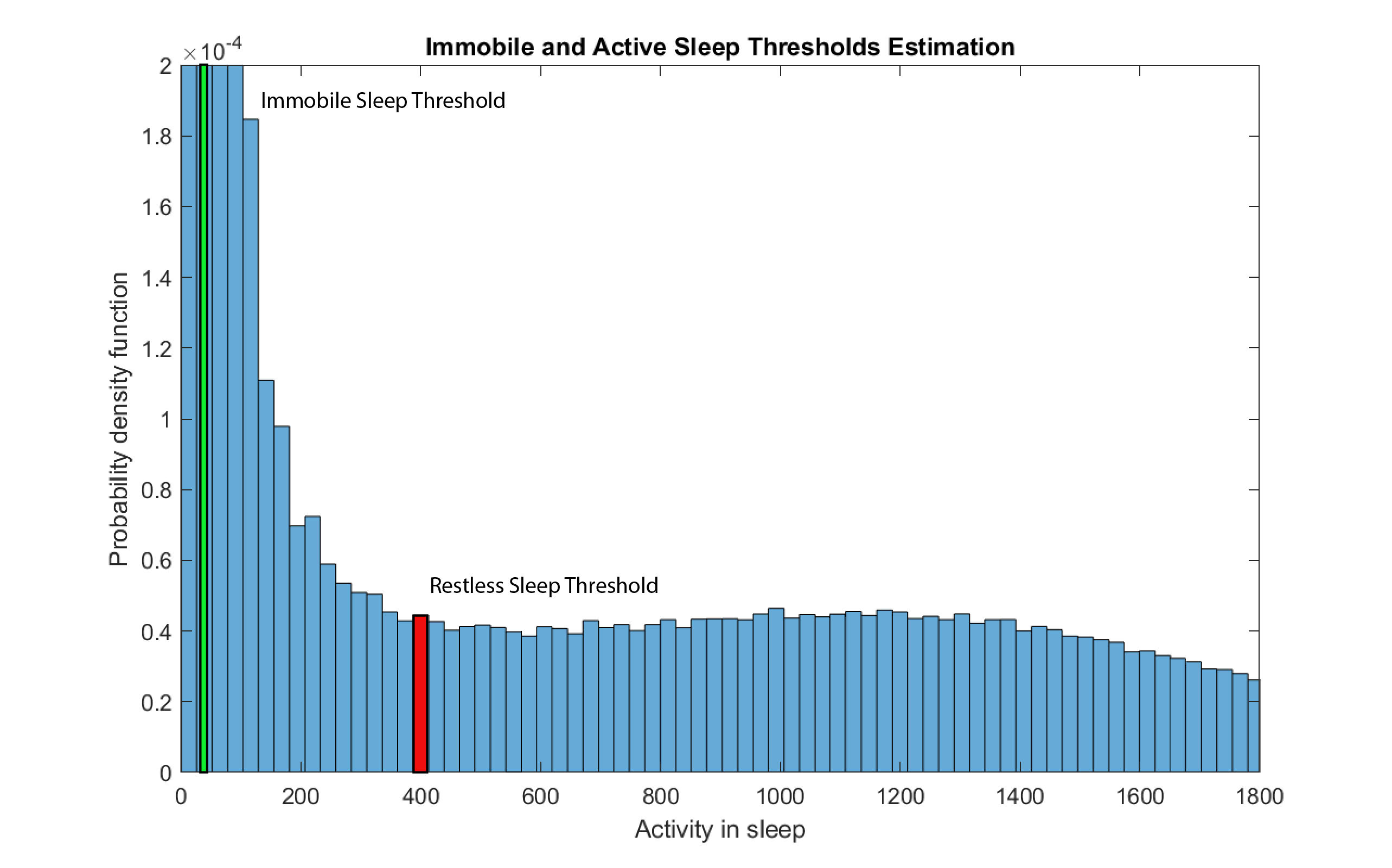 Figure S.2 - Histogram of activity during detected sleep through all of the study (subjects and days) with thresholds for the immobile (upper bound - green) and active (lower bound - red) sleep.Estimation of circadian daily featuresThe features M10 and L5 were calculated based on each day with 10 hours for M10 (or 5 hours for L5) overlap to the previous day and the future day - in such a way the M10-time and L5 time (the time of the middle of the detected window) may reach values from 0-24 hours. The ADA and AQA1-4 were calculated based on each calendar day (midnight to midnight).Feature normalisationThe features were tested for normality using the Jarque-Bera21 test. Per-group mean value was subtracted before performing the normality test (expecting that the variance in both groups is similar). Where normality was disproved, a transformation to normal distribution was done based on visual inspection of the Q-Q plot after applying transformation functions depicted in Table S.2.The actigraphy measures included in the study, together with the normalization/transformations, is presented in Table S.2. The normalisation was used only for statistical comparison. All machine learning models were trained using the original values.Table S.2 - Feature overview and normalisation‡ Before normalisationThe comparison of individual features typical for ether BD or HC is shown in Table S.2 in the features that were set for comparison and Table S.3 for features used only for machine learning.Table S.3 - Feature (not used in the main statistical comparison) overview and normalisationRandom forest classifier detailsThe RF is a learning method that aggregates the classification output of multiple decision trees.22,23 The hyper-parameters of the random forest were chosen based on out-of-bag (OOB) sample classification from nested cross-validation within the first training sample.23 The number of selected features in each split was set to the square root of the number of input features. The number of trained trees in the forest was set to n = 200.Utilizing the inherent possibilities of an RF we have evaluated the importance of the features using internal OOB randomization; When each tree is grown, the drop in prediction accuracy on OOB is recorded for each feature and compared to accuracy using permuted samples. The feature importance is then calculated over all trees as an average drop in accuracy between original and permuted samples.22,23Power analysis To estimate the false-negative rate (type-II error) of the presented study, we undertook a power analysis based on differences found in literature mainly Geoffroy 201524.The effects were divided into a medium and a low effect size groups according to the previously reported differences. The medium effect size group was defined as 0.5 std. mean difference (SMD) and the low effect size group as 0.3 SMD. The medium effect size group is represented by sleep latency (here approximated by AASO) with 0.51 SMD and sleep duration 0.57 SMD. The sleep efficiency (here approximated by restless sleep) with 0.38 SMD represents the low effect group. The power results are for the t-test (that may be taken as an upper-bound approximation even for the Wilcoxon rank-sum test). For the medium effect, the estimated power is 0.54 (α = 0.05) [0.68 (α = 0.1)], for the low effect the estimated power is 0.27 (α = 0.05) [0.41 (α = 0.1)]. Evaluation of model misclassificationThe models were tested repeatedly to explore stability and identify the consistently misclassified subjects. As a threshold for consistent misclassification, we have chosen ⪰ 50 misclassifications out of 100 repetitions. Three BD patients were consistently misclassified (by all of the models), all them BDI type, two with a full-time and one with a part-time job. None of the HC was misclassified by all of the models. For model A there were consistently misclassified four BD patients, the three described previously and one BDII type patient with a part-time job. In model B (the variability model) there were 5 misclassified BD patients, the three and 1 BDI and 1BDII both with a part-time job. Model C misclassified also 5 BD patients, the three, the BDII misclassified by model B and one unique BDI patient with a part-time job. For all the models there were 7 consistently misclassified subjects 5 DBI and 2 BDII, 5 with part-time work (42%) and 2 working on full time (33%). The misclassified BD patients had in general higher M10 score and shorter sleep. Six HC consistently misclassified (2 by model A, 3 by model B, and 5 by model C), 5 of them had a full-time job (23%), and 1 had a part-time work (33%). The misclassified HC had smaller peak activity M10 were less active in the evening APSO lesser activity before sleep, and had higher LTTV in IV.The dependency of features on the employment statusThe table S.3 summarizes the results of linear models, evaluating the effect of employment status on individual features.The model described in chapter 2.6 of the article used BD/HC as a categorical variable and employment status (ES) as numeric [0 - pensioned, 0.5 part-time workings, 1 full-time working]. This way the dependence of each feature and the difference between groups, and not-working and working individuals were estimated. The features that are considered as significantly dependent on either BD/HC or ES are those with coefficients that significantly differs from zero in a model that is better than a constant model.Table S.4 - Feature dependency on BD/HC and employment statusSignificance * < 0.05 ** <0.01 *** <0.001
‡Standard error of the estimated coefficientReferences1. 	Boudebesse C, Leboyer M, Begley A, et al. Comparison of Five Actigraphy Scoring Methods with Bipolar Disorder. Behav Sleep Med. 2013;11(4):275-282. doi:10.1080/15402002.2012.6859972. 	Benard V, Etain B, Vaiva G, et al. Sleep and circadian rhythms as possible trait markers of suicide attempt in bipolar disorders: An actigraphy study. J Affect Disord. 2019;244(May 2018):1-8. doi:10.1016/j.jad.2018.09.0543. 	Gershon A, Thompson WK, Eidelman P, McGlinchey EL, Kaplan K a., Harvey AG. Restless Pillow, Ruffled Mind: Sleep and Affect Coupling in Interepisode Bipolar Disorder. J Abnorm Psychol. 2012;121(4):863-873. doi:10.1037/a00282334. 	Gershon A, Ram N, Johnson SL, Harvey AG, Zeitzer JM. Daily Actigraphy Profiles Distinguish Depressive and Interepisode States in Bipolar Disorder. Clin Psychol Sci. 2016;4(4):641-650. doi:10.1177/21677026156046135. 	Grierson AB, Hickie IB, Naismith SL, Hermens DF, Scott EM, Scott J. Circadian rhythmicity in emerging mood disorders: state or trait marker? Int J bipolar Disord. 2016;4(1):3. doi:10.1186/s40345-015-0043-z6. 	Harvey AG, Schmidt DA, Scarnà A, Semler CN, Goodwin GM. Sleep-related functioning in euthymic patients with bipolar disorder, patients with insomnia, and subjects without sleep problems. Am J Psychiatry. 2005;162(1):50-57. doi:10.1176/appi.ajp.162.1.507. 	Janney CA, Fagiolini A, Swartz HA, Jakicic JM, Holleman RG, Richardson CR. Are adults with bipolar disorder active? Objectively measured physical activity and sedentary behavior using accelerometry. J Affect Disord. 2014;152-154(1):498-504. doi:10.1016/j.jad.2013.09.0098. 	Jones SH, Hare DJ, Evershed K. Actigraphic assessment of circadian activity and sleep patterns in bipolar disorder. Bipolar Disord. 2005;7(2):176-186. doi:10.1111/j.1399-5618.2005.00187.x9. 	Kaplan KA, Talbot LS, Gruber J, Harvey AG. Evaluating sleep in bipolar disorder: Comparison between actigraphy, polysomnography, and sleep diary. Bipolar Disord. 2012;14(8):870-879. doi:10.1111/bdi.1202110. 	Kaplan KA, McGlinchey EL, Soehner A, et al. Hypersomnia subtypes, sleep and relapse in bipolar disorder. Psychol Med. 2015;45(8):1751-1763. doi:10.1017/S003329171400291811. 	Krane-Gartiser K, Henriksen TEG, Morken G, Vaaler A, Fasmer OB. Actigraphic assessment of motor activity in acutely admitted inpatients with bipolar disorder. PLoS One. 2014;9(2). doi:10.1371/journal.pone.008957412. 	Krane-Gartiser K, Scott J, Nevoret C, et al. Which actigraphic variables optimally characterize the sleep-wake cycle of individuals with bipolar disorders? Acta Psychiatr Scand. 2019;139(3):0-2. doi:10.1111/acps.1300313. 	McKenna BS, Drummond SPA, Eyler LT. Associations between circadian activity rhythms and functional brain abnormalities among euthymic bipolar patients: A preliminary study. J Affect Disord. 2014;164:101-106. doi:10.1016/j.jad.2014.04.03414. 	Merikangas KR, Swendsen J, Hickie IB, et al. Real-time Mobile Monitoring of the Dynamic Associations among Motor Activity, Energy, Mood, and Sleep in Adults with Bipolar Disorder. JAMA Psychiatry. 2019;76(2):190-198. doi:10.1001/jamapsychiatry.2018.354615. 	Millar A, Espie CA, Scott J. The sleep of remitted bipolar outpatients: A controlled naturalistic study using actigraphy. J Affect Disord. 2004;80(2-3):145-153. doi:10.1016/S0165-0327(03)00055-716. 	Ritter PS, Marx C, Lewtschenko N, et al. The characteristics of sleep in patients with manifest bipolar disorder, subjects at high risk of developing the disease and healthy controls. J Neural Transm. 2012;119(10):1173-1184. doi:10.1007/s00702-012-0883-y17. 	Salvatore P, Ghidini S, Zita G, et al. Circadian activity rhythm abnormalities in ill and recovered bipolar I disorder patients. Bipolar Disord. 2008;10(2):256-265. doi:10.1111/j.1399-5618.2007.00505.x18. 	Shou H, Cui L, Hickie I, et al. Dysregulation of objectively assessed 24-hour motor activity patterns as a potential marker for bipolar I disorder: results of a community-based family study. Transl Psychiatry. 2017;7(8):e1211. doi:10.1038/tp.2017.13619. 	St-Amand J, Provencher MD, Bélanger L, Morin CM. Sleep disturbances in bipolar disorder during remission. J Affect Disord. 2013;146(1):112-119. doi:10.1016/j.jad.2012.05.05720. 	Verkooijen S, van Bergen AH, Knapen SE, et al. An actigraphy study investigating sleep in bipolar I patients, unaffected siblings and controls. J Affect Disord. 2017;208(August 2016):248-254. doi:10.1016/j.jad.2016.08.07621. 	Jarque CM, Bera AK. A Test for Normality of Observations and Regression Residuals. Int Stat Rev / Rev Int Stat. 1987;55(2):163. doi:10.2307/140319222. 	Breiman L. Random Forests. In: Berkley: Statistics Department University of California; 2001:1-33. doi:doi.org/10.1023/A:101093340432423. 	Hastie T, Tibshirani R, Friedman J. The Elements of Statistical Learning The Elements of Statistical Learning.; 2017. doi:10.1198/jasa.2004.s33924. 	Geoffroy PA, Scott J, Boudebesse C, et al. Sleep in patients with remitted bipolar disorders: A meta-analysis of actigraphy studies. Acta Psychiatr Scand. 2015;131(2):89-99. doi:10.1111/acps.12367ArticleSubjects BD/HC (notes)Actigraphy durationMain findings (for BD patients compared to HC)Boudebesse 2013118/0aver. 7.83 daysAlgorithm yielded longer sleep duration than Visual inspection, Visual inspection showed shorter sleep latency than algorithm and diariesFaedda 201648/423-5 daysMeasured in children without medicationObserved abnormalities in sleep, circadian rhythmicity and hyperactivityMachine learning classification 83% acc. 64% sensitivity, 92% specificityGeoffroy 2014226/2921 daysMean sleep duration higher in BDMean sleep latency higher in BDVariability in sleep fragmentation higher in BDDifferences in PSQI scoresGershon 2012332/3654 daysLonger sleep onset latencyLonger wakefulness after sleep onset (WASO)Lower sleep efficiencyGershon 2016437/3942 daysLower activity in depressive daysLater activity onset on depressive daysMidday elevation on depressive daysGrierson 2016560/014 daysConcerning young population at riskLater activity peak associated with manic symptomsLowering activity with illness durationReduction of circadian rhythmicity with illness durationHarvey 2005620/20 (insomnia patients)8 daysLower daytime activity in BDLower sleep efficiency in BDSimilar dysfunctional beliefs about sleep as insomnia groupJanney 2014760/07 daysLower overall activityHigher sedentary behaviourJones 2005819/197 daysMore variable circadian parameters in BDLower overall activity in BDNo differences in sleepKaplan 2012927/272 daysNo differences in sleepConcordance between actigraphy PSG and diaries is not affected by insomnia or medication usedActigraphy is a valid tool for sleep duration and fragmentation estimation compared to polysomnographyKaplan 20151075/07 daysDivide BD subjects, based on sleep, into two uncorrelated groups ‘long sleep - bedrest’ and ‘excessive sleepiness’ Excessive sleepiness predicted mania/hypomania relapse Krane-Gartiser 20141130/281 dayActigraphy can distinguish mania and depression in hospitalized patientsKrane-Gartiser 20191261/6121 dayBased on sleep and actigraphy features 75% BD and HC were correctly classified (MADRS score was included as a parameter, without it accuracy is 67%)Age was associated with misclassification in HCBD type (I. II.) was associated with misclassification in BDSleep variability helps distinguish BD and HC (Mainly Fragmentation index and WASO)McKenna 20141314/147 daysAbnormalities in 1) Sleep efficiency 2) Rhythm robustness 3) MesorMerikangas 20191454 BD/91 MDD/ 97 HC14 daysMotor activity affects future mood, but activity is not significantly affected by the previous moodActivity may be better intervention target than the moodInstability of energy and attention but not mood is associated with BDIThere are differences between BDI vs BDII and MDD Millar 20041519/195 daysHigher sleep onset latency (based on diaries)Higher sleep duration (based on diaries)The higher variability of sleep duration (actigraphy)The higher variability of night wake time (actigraphy)Ritter 20121622/286 daysLonger sleep latencyLonger sleep durationSymptoms were present in a high-risk population too (9 subjects)Salvatore 20081736/03 daysLater activity peak (2.1 hours on average in mania, 1.8 hours in euthymic)A higher percentage of nocturnal sleepLower average daily activityShou 20171864 BD/52 MDD/ 223 HC14 daysBDI Has lover activity from noon and evening with higher variation from day to dayBDI. are similar to HC with a slightly slower decline of activity in the evening No observed association between psychotropic medication and levels of activityHC were relatives of the patientsSt-Amand 20131914/13 (insomnia patients)14 daysIncluding 13 subjects with insomniaSleep was similar to HC, and differ from the insomnia groupBD presented sleep complaints similar to the insomnia groupLesser activity in the daytime (as in insomnia)More variable activity peak timeMore reported daytime sleepiness Verkooijen 201720107 BD / 74 BD siblings / 80HC14 dayssleep differences (longer duration, later sleep onset) are caused only by mood difference (not in euthymic patients) FeatureVariantBD value‡HC value‡TransformationNormality achievedActivity daily (ADA)average605 (SD 110)778 (SD 92)-YesActivity daily (ADA)LTTV103 (SD 32)94 (SD 25)sqrt(x)YesCircadian quotient (CQ)average0.78 (SD 0.12)0.66 (SD 0.07)x^2NoCircadian quotient (CQ)LTTV0.07 (SD 0.02)0.06 (SD 0.02)sqrt(x)YesISaverage0.53 (SD 0.09)0.53 (SD 0.06)x^2YesISLTTV0.06 (SD 0.02)0.06 (SD 0.02)ln(x)YesIVaverage0.49 (SD 0.11)0.46 (SD 0.06)-YesIVLTTV0.07 (SD 0.02)0.05 (SD 0.01)-YesLest active 5 hours (L5)average73 (SD 24)73 (SD 19)sqrt(x)YesLest active 5 hours (L5)LTTV31 (SD 23)38 (SD 23)ln(x)YesLest active 5 hours - time (L5time)average2.85 (SD 0.94)2.85 (SD 0.89)ln(x)YesLest active 5 hours - time (L5time)LTTV1.80 (SD 0.55)1.44 (SD 0.47)ln(x)NoDaily peak activity (M10)average994 (SD 179)1179 (SD 137)-YesDaily peak activity (M10)LTTV166 (SD 50)148 (SD 42)sqrt(x)YesTime of daily peak activity (M10time)average14.68 (SD 1.27)14.89 (SD 1.34)-YesTime of daily peak activity (M10time)LTTV2.11 (SD 0.79)2.61 (SD 0.51)ln(x)NoMSF (chronotype)-3.71 (SD 1.00)3.62 (SD 1.05)-NoActivity after sleep onsetaverage102 (SD 26)80 (SD 17)-YesActivity after sleep onsetLTTV218 (SD 49)232 (SD 50)sqrt(x)YesActivity prior sleep onsetaverage758 (SD 184)937 (SD 126)-YesActivity prior sleep onsetLTTV71 (SD 32)57 (SD 30)sqrt(x)YesRestless sleep (RSL)average2.6 (SD 0.9)2.1 (SD 0.6)sqrt(x)YesRestless sleep (RSL)LTTV1.78 (SD 0.79)1.54 (SD 1.00)ln(x)YesSleep durationaverage8.98 (SD 1.22)7.40 (SD 0.51)x^2NoSleep durationLTTV1.69 (SD 0.58)1.32 (SD 0.33)sqrt(x)YesFeatureVariantBD value‡HC value‡Statistical comparisonAcrophaseaverage14.84 (SD 1.08)15.01 (SD 1.06)p = 0.985, Z = 0.02AcrophaseLTTV0.51 (SD 0.21)0.43 (SD 0.19)p = 0.162, Z = 1.40 Amplitudeaverage465 (SD 110)503 (SD 70) p = 0.187 , Z = -1.32AmplitudeLTTV56 (SD 23)49 (SD 16)p = 0.332, Z = 0.97Mesoraverage579 (SD 109)768 (SD 94)p < 0.001, Z = -4.81MesorLTTV50 (SD 26)43 (SD 20)p = 0.332, Z = 0.97Residua cosinoraverage41.2 (SD 8.7) * 10452.4 (SD 9.6) * 104p < 0.001 , Z = -3.76Residua cosinorLTTV2.5 (SD 1.1) * 1043.4 (SD 1.9) * 104p = 0.095 , Z = -1.67Relative amplitude (RA)average0.859 (SD 0.046)0.871 (SD 0.026)p = 0.614 , Z = -0.50Relative amplitude (RA)LTTV0.058 (SD 0.029)0.053 (SD 0.024)p = 0.628 , Z = 0.48AQA1average260 (SD 204)491 (SD 244)p < 0.001, Z = -3.51AQA1LTTV82 (SD 47)98 (SD 63)p = 0.103, Z = -1.63AQA2average691 (SD 171)935 (SD 177)p < 0.001 , Z = -4.19AQA2LTTV194 (SD 60)191 (SD 62)p = 0.816, Z = 0.23AQA3average922 (SD 179)1083 (SD 128)p = 0.003, Z = -3.03AQA3LTTV201 (SD 53)187 (SD 55)p = 0.260 , Z = 1.13 AQA4average680 (SD 180)915 (SD 165)p < 0.001 , Z = -4.11AQA4LTTV185 (SD 68)208 (SD 68)p = 0.20, Z = -1.27Sleep onset timeaverage22.88 (SD 1.00)23.63 (SD 1.11)p = 0.005 , Z = -2.79Sleep onset timeLTTV1.37 (SD 0.59)1.23 (SD 0.46)p = 0.200 , Z = 1.28Sleep offset timeaverage7.84 (SD 1.18)7.00 (SD 0.96)p = 0.002, Z = 3.07Sleep offset timeLTTV1.43 (SD 0.64)1.20 (SD 0.40)p = 0.682, Z = 1.05Sleep midtimeaverage3.79 (SD 1.03)3.46 (SD 1.00)p = 0.222, Z = 1.22Sleep midtimeLTTV1.92 (SD 1.92)1.40 (SD 1.09)p = 0.222 , Z = 1.22RMSSDaverage13.9 (SD 3.6) * 10415.8 (SD 4.6) * 104p = 0.200, Z = -1.28RMSSDLTTV4.2 (SD 2.3) * 1044.2 (SD 1.0) * 104p = 0.207, Z = -1.26Immobile sleep (ISL)average0.75 (SD 0.09)0.79 (SD 0.05)p = 0.040 , Z = -2.05Immobile sleep (ISL)LTTV0.06 (SD 0.03)0.06 (SD 0.03)p = 0.11, Z = 1.57Wake after sleep onset (WASO)average46 (SD 34)34 (SD 18)p = 0.522, Z = 0.64Wake after sleep onset (WASO)LTTV59 (SD 41)63 (SD 27)p = 0.342, Z = -0.95Social jet-leg (SJL)-0.75 (SD 0.52)0.98 (0.39)p = 0.044, Z = -2.02FeatureBD/HC (categorical)BD/HC (categorical)BD/HC (categorical)Employment statusEmployment statusEmployment statusModelFeatureEstimateSE‡ p-valueEstimateSE‡p-valuep-value(> constant model)AASO aver.18.697.7790.020*-5.196510.7510.6310.004**AASO LTTV0.8870.5510.1140.52680.7620.4920.260ADA aver.-120.139.230.004**113.8354.2130.041**<0.001***ADA LTTV0.650.5320.2280.37450.7360.6130.288APSO aver.-123.961.350.049*117.684.7860.1720.001**APSO LTTV-0.0190.5910.9751.02230.8160.2170.257CQ aver.0.1410.0460.003**-0.1620.0630.014**<0.001***CQ LTTV0.0210.0140.1450.00590.0200.7680.237IS aver.0.0040.0300.8920.02430.0420.5620.805IS LTTV0.1860.1110.1000.16780.1530.2790.244IV aver.-0.0050.0340.882-0.07610.0460.1070.144IV LTTV0.0140.0050.005**-0.00660.0070.324<0.001***L5 aver.-0.2210.4850.6500.88920.6700.1910.094L5 LTTV-0.1470.2190.5030.05140.3020.8660.551L5 time aver.-0.0210.0120.083-0.04340.0160.011**0.032*L5 time LTTV0.0960.0850.264-0.27840.1170.0213**<0.001***M10 aver.-126.160.700.043*131.8483.8830.123<0.001***M10 LTTV0.9340.7040.1910.24970.9730.7990.314M10 time aver.-0.3750.4840.442-0.78970.6680.2430.496M10 time LTTV-0.2740.0920.004**0.02320.1270.856<0.001***MSFcs-0.2680.3500.448-0.92750.4830.0610.129RSL aver.0.0290.0090.002**0.03040.0130.020**0.009**RSL LTTV0.3440.1670.0450.2860.2300.2210.117SDur aver.26.783.997<0.001***-13.9835.5240.015**<0.001***SDur LTTV0.1340.0640.041*0.04560.0880.6080.061